DNPS EfteruddannelsesmødeHindsgavl Slot d. 17. - 18. november 2023TILMELDINGSBLANKETJa tak, jeg ønsker at deltage i Dansk Neuropædiatrisk Selskabs Efteruddannelsesmøde som følger (sæt kryds):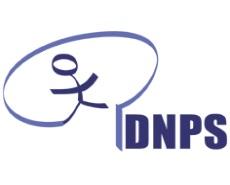 Sådan tilmelder du digDet udfyldte skema sendes senest d. 7. oktober pr mail til Sidsel.Tenold@ashfieldhealthcare.com fra Eisai, som igen i år hjælper organisationskomiteen med tilmeldingerne.Mødegebyret er inden d. 7. oktober kr. 1.500,- for læger, som ikke er speciallæger, og kr. 2.250,- for andre. Ved accept af abstract indsendt af yngre læge er deltagelse 750,-Ved betaling senere end d. 7. oktober er gebyret kr. 2.800,- for alle og kost og logi på Hindsgavl kan ikke påregnes.Det er vigtigt for os at du melder fra hvis du alligevel ikke kan deltage. Vi kan dog ikke sikre tilbagebetaling af det betalte deltagergebyr. Ved manglende fremmøde UDEN AFMELDING er foreningen nødsaget til at opkræve den fulde pris for mødet dvs 2.800,- Mødegebyret betales til DNPS’ konto: Reg.nr. 6771 kontonr. 6 281 830 mærket ”Hindsgavl2023 + NAVN”. NAVN er vigtigt! Bemærk at din tilmelding først er gyldig, når vi har registreret din indbetaling ( først til mølle princip)Organisationskomiteen for efteruddannelsesmødet. Dansk Neuropædiatrisk Selskab www.dnps.dkJeg deltager fredagJeg deltager lørdagJeg ønsker at deltage i middag fredag aftenJeg ønsker overnatning fra fredag til lørdagJeg ønsker specialkost til middag (vegetar, allergi..). Skriv hvilket _____________________________________________________ TitelNavnHospitalAfdelingAdressePostnr./ByTelefonTelefaxE-mail